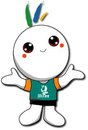 108學年度第1學期選課日程必修選課1.「必修課程」依開課單位設定，預選前由系統匯入該班名單；無帶入之必修課程，如通識、體育課程，請學生自行網路加選。2. 院系(所)必修設定為「能力分班」，課程加退選、重補修登記請洽開課單位辦理。大一、大二校共同「必修英語」為能力分班課程，加退選、重補修登記請洽語言中心辦理。3. 「校共同必修」重補修，同學制內自行網路加選即可。「學院必修」重補修，同學院內自行網路加選即可。「系所必修」重補修本系本學制低年級，自行網路加選即可。4. 107學年起入學新生通識課程增至14學分，舊生未修校共同必修「生命教育」、「文明變遷」、「憲政法治」課程，得以任一門通識課程補修之。通識課課程每次預選維持可填10個志願，每1次預選僅能批次1門通識，2次預選共可批次選上2門，預選期間如未能批次選上2門，可於加退選即選即上至多2門通識。5. 必修退選或申請跨系、跨學制修習相同必修科目名稱 (含修別、學分) 作為本系必修學分，須填「必修科目退選或跨班修習申請表」經教師、系所同意並核章完成後，於 (108年)9/16至9/20親送教務處課教組辦理。1.「必修課程」依開課單位設定，預選前由系統匯入該班名單；無帶入之必修課程，如通識、體育課程，請學生自行網路加選。2. 院系(所)必修設定為「能力分班」，課程加退選、重補修登記請洽開課單位辦理。大一、大二校共同「必修英語」為能力分班課程，加退選、重補修登記請洽語言中心辦理。3. 「校共同必修」重補修，同學制內自行網路加選即可。「學院必修」重補修，同學院內自行網路加選即可。「系所必修」重補修本系本學制低年級，自行網路加選即可。4. 107學年起入學新生通識課程增至14學分，舊生未修校共同必修「生命教育」、「文明變遷」、「憲政法治」課程，得以任一門通識課程補修之。通識課課程每次預選維持可填10個志願，每1次預選僅能批次1門通識，2次預選共可批次選上2門，預選期間如未能批次選上2門，可於加退選即選即上至多2門通識。5. 必修退選或申請跨系、跨學制修習相同必修科目名稱 (含修別、學分) 作為本系必修學分，須填「必修科目退選或跨班修習申請表」經教師、系所同意並核章完成後，於 (108年)9/16至9/20親送教務處課教組辦理。1.「必修課程」依開課單位設定，預選前由系統匯入該班名單；無帶入之必修課程，如通識、體育課程，請學生自行網路加選。2. 院系(所)必修設定為「能力分班」，課程加退選、重補修登記請洽開課單位辦理。大一、大二校共同「必修英語」為能力分班課程，加退選、重補修登記請洽語言中心辦理。3. 「校共同必修」重補修，同學制內自行網路加選即可。「學院必修」重補修，同學院內自行網路加選即可。「系所必修」重補修本系本學制低年級，自行網路加選即可。4. 107學年起入學新生通識課程增至14學分，舊生未修校共同必修「生命教育」、「文明變遷」、「憲政法治」課程，得以任一門通識課程補修之。通識課課程每次預選維持可填10個志願，每1次預選僅能批次1門通識，2次預選共可批次選上2門，預選期間如未能批次選上2門，可於加退選即選即上至多2門通識。5. 必修退選或申請跨系、跨學制修習相同必修科目名稱 (含修別、學分) 作為本系必修學分，須填「必修科目退選或跨班修習申請表」經教師、系所同意並核章完成後，於 (108年)9/16至9/20親送教務處課教組辦理。選課階段選課階段選課日期方 式1在校生第1次預選108年6/10(一)至108年6/16(日)(6/17(一)中午13:00前公告批次分發結果)(1) 期末預選次學期課程。(2) 限制人數課程，預選結束次一上班日13:00前批次分發；其餘採即選即上。(3) 通識、體育興趣選項必修、文學與創新：可填寫10志願後分發，至多分發1科。2新生預選(含新交換生及轉、復學生)108年9/2(一)至9/4(三)(9/5(四)中午13:00前公告批次分發結果)(1) 含新交換生、轉、復學生預選課程。(2) 限制人數課程，預選結束次一上班日13:00前批次分發；其餘採即選即上。(3) 通識、體育興趣選項必修、文學與創新：可填寫10志願後分發，至多分發1科。3全校學生第2次預選108年9/6(五)至9/10(二)(9/11 (三)中午13:00前公告批次分發結果)(1) 限制人數課程，預選結束次一上班日13:00前批次分發；其餘採即選即上。(2) 體育興趣選項必修、文學與創新：可填寫10志願後分發，系統至多分發1門。若第1次預選時已獲分發1門，則該類別不再分發 (但可退選後再重新預選)。(3) 通識若已分發1門或未分發，本次預選皆可再填寫10志願進行分發，至多分發1科。(4) 開始受理減修學分申請，核章完畢送教務處課教組辦理。(9/20申請截止)4全校學生加退選108年9/16(一)至9/20(五)所有課程採即時選課。通識課程於預選期間如未能批次選上2門，可即選即上至多2門。開始受理必修科目退選或跨班修習申請，核章完畢9/20下午5時前親送教務處課教組辦理。選課結果清單確認/列印108年9/21(六)至11/1(五)第3週開放「選課結果清單」確認/列印，登入路逕：首頁→單一入口服務網→教務系統→我的課程→選課結果清單。※系統開放選課期間：24小時開放。（Network will be operational 24 hours）※系統開放選課期間：24小時開放。（Network will be operational 24 hours）※系統開放選課期間：24小時開放。（Network will be operational 24 hours）※系統開放選課期間：24小時開放。（Network will be operational 24 hours）